PENGARUH KECERDASAN EMOSIONAL (EQ)TERHADAP MOTIVASI BELAJAR MATEMATIKA SISWA KELAS VII MTsN KANIGORO SKRIPSI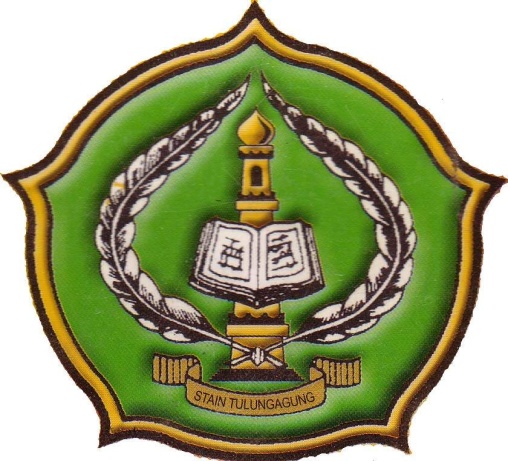 OlehPUJI ASTUTINIM. 3214073057PROGRAM STUDI TADRIS MATEMATIKAJURUSAN TARBIYAHSEKOLAH TINGGI AGAMA ISLAM NEGERI(STAIN) TULUNGAGUNG2011